Western Australia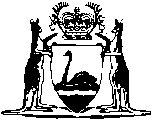 Dairy Products Marketing Regulation Act 1934		This Act was repealed by the Dairy Industry Act 1973 s. 4(1) (No. 92 of 1973) as at 11 Mar 1974.		There are no Word versions of this Act, only PDFs in the Reprinted Acts database are available.